Услышать музыку стиха 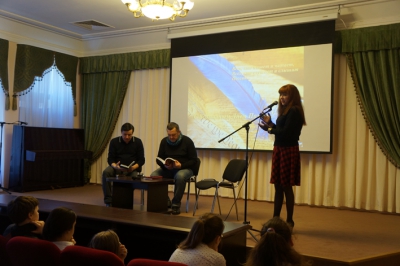 20 марта 2015 года в клубе имени Габдуллы Тукая города Казани состоялась встреча поэтов с учащимися гимназии № 3. Три разных талантливейших казанских поэта, различные направления и формы поэзии. Они не только представили на суд юного зрителя свои стихи, но и поделились некоторыми секретами поэтического мастерства.Вадим Гершанов открыл окно в новый мир, ознакомив детей с новыми формами  поэзии – омограммами и палиндромами. Вот где необходима гимнастика ума. Дети заворожено слушали казанского поэта, вникали в музыку необычного стиха. Комбинаторная поэзия вызвала большой интерес, поэтому больше всего вопросов было адресовано Вадиму Гершанову.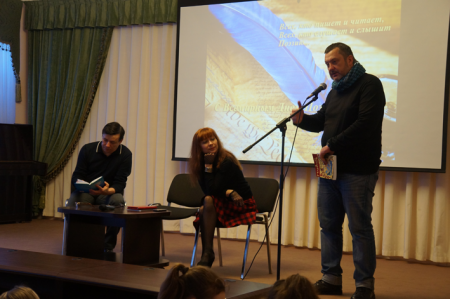 Интересной показалась ребятам творческая судьба Наиля Ишмухаметова. Действительно, творческое вдохновение может посетить уже в зрелом возрасте, писать никогда не поздно. Ребятам понравились стихи о родной Казани – автор увидел её необычной, особенной.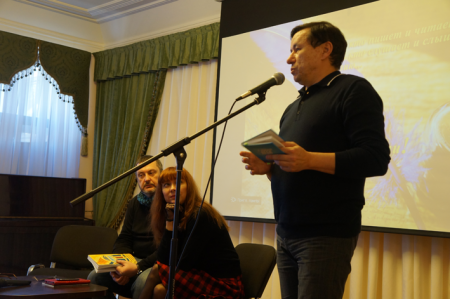 Лилия Газизова, прочитав нерифмованные стихи, призвала детей не расстраиваться, если не получается рифмовать слова и  строчки упрямо  не встают  чётко в ряд, как солдаты, главное чувствовать слово и уметь точно передать свои чувства и переживания.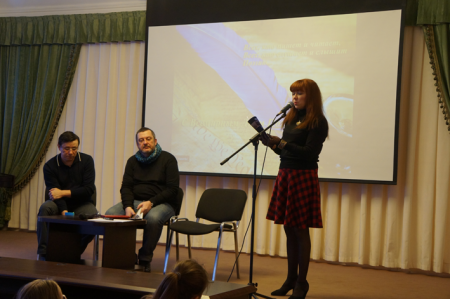 Стоит отметить, что это не первая встреча с поэтами, организованная Лилией Газизовой. Каждая творческая встреча – познание нового, ещё неизвестного детям. За авангардом современные детки смогут поспеть в том случае, когда услышат музыку стиха, лучше – если познакомятся с «настоящим» (выражаясь детским языком, повторюсь) поэтом.  Конечно, трудно выходить на детскую аудиторию, отвечать на самые неожиданные вопросы, но поэты - смельчаки приобретают, как правило, правдивого, непредвзятого,  преданного читателя.Член КС РО ОО «АССУЛ» РТ  Вартуи Юриковна Меликсетян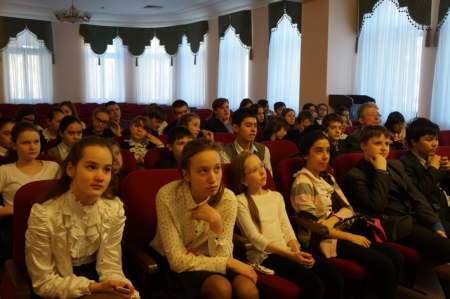 шаблоны joomlaПрочитано 88 раз Последнее изменение Среда, 25 Март 2015 14:52 